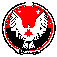 АДМИНИСТРАЦИЯ  МУНИЦИПАЛЬНОГО  ОБРАЗОВАНИЯ  «КЕЗСКИЙ РАЙОН»«КЕЗ ЁРОС» МУНИЦИПАЛ КЫЛДЫТЭТЛЭН АДМИНИСТРАЦИЕЗПОСТАНОВЛЕНИЕот  21 августа 2018  года                                                                                                        № 791пос. КезВ соответствии с Трудовым кодексом Российской Федерации, постановлением Государственного комитета Удмуртской Республики по труду от 03.11.1999 года №8 «Об утверждении типового положения о комиссии по охране труда при администрации города (района) Удмуртской Республики», руководствуясь Уставом муниципального образования «Кезский район» Удмуртской республики,  ПОСТАНОВЛЯЮ:Утвердить:Положение о комиссии по охране труда при Администрации муниципального образования «Кезский район» (Приложение 1). Состав комиссии по охране труда при Администрации муниципального образования «Кезский район» (Приложение 2).Признать утратившим силу:- постановление Администрации муниципального образования «Кезский район» от  27 февраля 2008 года №140 «О комиссии по охране труда при Администрации МО  «Кезский район»- постановление Администрации муниципального образования «Кезский район» от 14 февраля 2011 года № 282  «О внесении изменений в постановление Администрации МО «Кезский район» от 27 февраля 2008 года №140 «О комиссии по охране труда при Администрации МО  «Кезский район»- постановление Администрации муниципального образования «Кезский район» от 10 марта 2015 года № 412  «О внесении изменений в постановление Администрации МО «Кезский район» от 27 февраля 2008 года №140 «О комиссии по охране труда при Администрации МО  «Кезский район» и от 14 февраля 2011 года №282 «О внесении изменений в постановление Администрации МО «Кезский район» от 27 февраля 2008 года №140 «О комиссии по охране труда при Администрации МО  «Кезский район»Контроль за исполнением постановления возложить на заместителя главы Администрации муниципального образования «Кезский район» по сельскому хозяйству – начальника Управления сельского хозяйства и продовольствия  Л.А. Иванову.Глава муниципального образования «Кезский район» 									   И.О. БогдановПриложение № 1к Постановлению главы Администрации муниципального образования «Кезский район» №  791 от 21 августа 2018 года.ПОЛОЖЕНИЕо Комиссии по охране труда при Администрации муниципального образования «Кезский район» 	1. Комиссия по охране труда при Администрации муниципального образования «Кезский район» (далее именуется Комиссия) создается при Администрации муниципального образования «Кезский район» для рассмотрения вопросов и подготовки предложений по решению проблем в области охраны труда, координации деятельности в этой области, привлечения компетентных организаций и специалистов в целях реализации государственной политики по охране труда.	2. Комиссия осуществляет свою деятельность с Администрацией муниципального образования «Кезский район», объединениями профсоюзов и работодателей, а также организациями независимо от организационно - правовых форм собственности муниципального образования «Кезский район».	3. Комиссия в своей деятельности руководствуется Конституцией Российской Федерации, Конституцией Удмуртской Республики, законами Российской Федерации, законами Удмуртской Республики, указами и распоряжениями Президента Российской Федерации, постановлениями и распоряжениями Правительства Российской Федерации, Государственного Совета Удмуртской Республики, Правительства Удмуртской  Республики, Государственного комитета Удмуртской Республики по труду, Уставом муниципального образования «Кезский район», другими нормативными правовыми актами, а также настоящим Положением.	4. Комиссия проводит свою работу в  соответствии с планом, который принимается на заседании Комиссии и утверждается ее председателем. Председатель Комиссии назначается главой Администрации муниципального образования «Кезский район» из числа своих заместителей. Состав Комиссии утверждается в Приложении 2 настоящего Положения. В период отсутствия председателя Комиссии его обязанности выполняет один из её членов.Заседание Комиссии считается правомочным, если на нем присутствует более половины ее членов. Решения Комиссии принимаются простым большинством голосов присутствующих на заседании членов Комиссии путем открытого голосования. В случае равенства голосов решающим является голос председателя Комиссии.Решения Комиссии оформляются в виде протоколов или выписок из  протоколов  ее заседаний в десятидневный срок, подписываются председательствующим на ее заседании и ответственным секретарем Комиссии, доводятся до руководителей заинтересованных предприятий, организаций, учреждений муниципального образования «Кезский район».Заседания Комиссии проводятся по мере необходимости, но не реже двух раз в год.Комиссия создает рабочие группы из числа своих членов для проведения комплексных и целевых обследований, изучения актуальных вопросов, связанных с созданием здоровых и безопасных условий труда, организации обучения и проверки знаний по охране труда.Организационно - техническое обеспечение деятельности Комиссии осуществляется Администрацией муниципального образования «Кезский район» Удмуртской Республики.2. Задачи КомиссииРазработка предложений по осуществлению единой государственной политики в области охраны труда на территории Удмуртской Республики и муниципального образования «Кезский район», обеспечивающей взаимодействие Администрации муниципального образования «Кезский район», объединений профсоюзов, объединений работодателей по улучшению условий охраны труда, предупреждению производственного травматизма и профессиональных заболеваний.3. Функции Комиссии	В соответствии с возложенными задачами, Комиссия осуществляет следующие функции: 	- координирует деятельность всех служб муниципального образования «Кезский район», организаций независимо от организационно - правовой формы собственности;	- осуществляет разработку и реализацию мер по охране труда для организаций муниципального образования «Кезский район»;	- определяет при разработке территориальной программы улучшения условий и охраны труда приоритетные направления работы;                - выходит с предложениями о разработке проектов законодательных и иных нормативных актов об охране труда;	- рассматривает методические и организационные вопросы, предложения   Межведомственной комиссии по охране труда при Правительстве Удмуртской Республики, органов исполнительной власти Удмуртской Республики, районного Совета депутатов муниципального образования «Кезский район», объединений работодателей, объединений профсоюзов по охране труда;	- организует подготовку ежегодного доклада «О состоянии и мерах по улучшению охраны и условий труда в муниципальном образовании «Кезский район»;	- организует комплексные обследования организаций, допустивших рост  или  имеющих высокий уровень производственного травматизма и профессиональных заболеваний;	- рассматривает вопросы по охране труда, связанные с реализацией Федерального закона от 17 июля 1999 г.  N 181-ФЗ «Об основах охраны труда в Российской Федерации»;	- организует при необходимости  рабочие  группы  для  разработки концепций  территориальной программы по улучшению условий и охраны труда высококвалифицированных специалистов и научных работников;	- координирует разработку муниципальных проектов по охране труда.Права КомиссииКомиссия по охране труда при Администрации муниципального образования «Кезский район» имеет право:- заслушивать на заседаниях Комиссии руководителей организаций независимо от организационно - правовой формы по вопросам обеспечения безопасных и здоровых условий труда;	- вносить в установленном порядке соответствующие предложения по вопросам,  требующим решения органов исполнительной власти Удмуртской Республики, органов местного самоуправления Администрации муниципального образования «Кезский район» Удмуртской Республики;	- направлять в органы государственного надзора и контроля материалы по фактам нарушения требований охраны труда в целях приостановления деятельности организаций и их структурных подразделений;	- направлять в органы государственного надзора и контроля информацию и иные материалы по фактам нарушений законодательства об охране труда. Приложение № 2к Постановлению главы Администрации муниципального образования «Кезский район» № 791 от 21 августа 2018 года.Состав комиссии по охране труда при Администрациимуниципального образования «Кезский район»Председатель комиссии: Иванова Людмила Александровна - заместитель главы Администрации муниципального образования «Кезский район» по сельскому хозяйству – начальник Управления сельского хозяйства и продовольствия. Члены комиссии:Андрюков Алексей Анатольевич 	начальник ПСЧ – 33 ГУ УР «ГПС УР» (по согласованию).Главатских Ольга Васильевна	начальник Управления образованием Администрации муниципального образования «Кезский район».Ефремов Дмитрий Вениаминович  заместитель начальника производственного отдела Управления сельского хозяйства и продовольствия Администрации муниципального образования «Кезский район».Рудин Евгений Владимирович 	специалист по охране труда БУЗ УР «Кезская РБ МЗУ» (по согласованию).Русских Анатолий Юрьевич 	заместитель начальника ОНД  и ПР Балезинского, Дебесского и Кезского районов УНД и ПР ГУ МЧС России по УР (по согласованию).Тонков Михаил Геннадьевич 	главный государственный инженер-инспектор по Кезскому району (по согласованию).Трефилова Вероника Витальевна 	начальник отдела культуры и туризма Администрации муниципального образования «Кезский район».Трефилов Алексей Владимирович      председатель РК профсоюза работников АПК(по согласованию).